Муниципальное бюджетное дошкольное образовательное учреждение № 79 детский сад «Садко».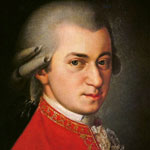 Консультация для воспитателей на тему:«Эффект Моцарта – музыка, повышающая интеллект».Составила:Музыкальный руководительБлагодатских Г.Р.				г. Сургут.О благотворном влиянии классической музыки на человека говорят уже дано. Беременным даже советуют слушать такую музыку, чтобы малыш хорошо развивался и смог раскрыть свои таланты. А с 90-х годов XX столетия появилась просто удивительная информация об уникальном воздействии на человеческий мозг музыки Моцарта. Необычное влияние назвали эффектом Моцарта. До сих пор ученые спорят о природе этого явления. Тем не менее, уже собраны очень интересные факты.Активизация коры головного мозгаПервые опыты в этом направлении были проведены на крысах. Два месяца их “заставляли” по 12 часов в сутки слушать одно и то же – сонату до-мажор Моцарта. В результате крысы “поумнели” и стали пробегать лабиринт на 27% быстрее и делали значительно меньшее ошибок (на 37%), чем обычные крысы.Что касается людей, то здесь ученые исследовали активность мозга с помощью магнитного резонанса. Исследования показали, что любая музыка воздействует на человеческий мозг. Т.е. она возбуждает тот участок, который является слуховым центром. В некоторых случаях также возбуждались участки мозга, связанные с эмоциями. Но ТОЛЬКО прослушивание музыки Моцарта активизировало практически ВСЮ кору. Как образно выразились ученые, практически вся кора головного мозга начинала светиться.Научные теорииСила воздействия музыки Моцарта на головной мозг научно доказана по двум направлениям: частоте смены ритма и собственно по частоте звука.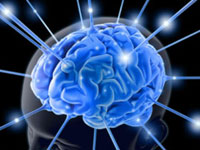 Первое связано с тем, что наш мозг имеет циклы в своей работе. Нервная система, в частности, имеет ритм 20-30 секунд. Ученые предположили, что резонанс в коре мозга как раз могут вызвать звуковые волны, которые колеблются с той же частотой. В Университете штата Иллинойс проанализировали частотные характеристики музыки почти 60-и различных композиторов на предмет того, как часто в произведении встречаются волны длиной 20-30 секунд. Когда свели все данные в одну таблицу, оказалось, что авторы примитивной поп-музыки попали в самый низ, а вот Моцарт занял первое место сверху.Именно в его музыке с ее неповторимыми нюансами, переливами и перетеканием звуков 30-секундные волны повторяются ЧАЩЕ, чем в любой другой музыке. Т.е. в этой музыке выдержан заветный 30-секундный ритм “тихо-громко”, что соответствует биоритмам нашего мозга.С другой стороны, доказано, что самый большой резонанс в коре мозга получают звуки высокой частоты (3 000 – 8 000 гц). А произведения Моцарта буквально насыщены звуками высокой частоты.Музыка, повышающая интеллектАктивизация коры головного мозга – не просто научное чудо. Это объективный процесс, который стимулирует мыслительные процессы и улучшает память. Повышенная мозговая активность значительно повышает интеллектуальный уровень человека. Американские ученые показали, что, если прослушать музыку Моцарта всего лишь 10 минут,  то IQ возрастет почти на 8-10 единиц. Так в университете Калифорнии был проведен очень интересный эксперимент, как влияет музыка на прохождение студентами теста. Были отобраны 3 контрольные группы:1 – сидели в полной тишине;
2 – слушали аудиокнигу;
3 – слушали сонату Моцарта.Все студенты проходили тест До и После эксперимента. В результате студенты улучшили свои итоги1 – на 14%;
2 – на 11%;
3 – на 62%.Впечатляющие результаты, не правда ли?!Европейские ученые доказали, что под действием музыки Моцарта умственные способности повышаются, не зависимо от того, как к ней относится (нравится она или нет). Даже после 5 минут слушания у людей заметно увеличивается концентрация и сосредоточенность.Особенно сильно воздействует эта музыка на детей. Дети развивают свой интеллект значительно быстрее. В США вели наблюдение за детьми в течение 5 лет. У тех детей, которые посещали уроки музыки 2 года подряд, наблюдалось значительное развитие пространственного мышления.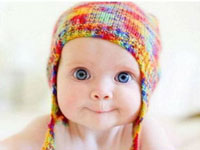 У взрослых же эффект воздействия имеет значительную инерцию. У одних активность мозга пропадала с последними звуками. У других эффект сохранялся дольше, но потом мозг опять возвращался в исходное состояние. Отсюда вывод – надо постоянно поддерживать молодость.Невиданный примерНе могла пройти мимо такого поразительного примера торжества воздействия музыки Моцарта. Прежде всего, высокие звуки укрепляют микроскопические мышцы среднего уха, что приводит к улучшению слуха и речи. И наш пример об этом.Наверное, мало кто знает, что всемирно известный актер Жерар Депардье в 60-е годы имел сильный дефект: он заикался и мало что помнил. К счастью, в его жизни встретился врач, который определил, что у Жерара серьезные проблемы со средним ухом, и приписал ему… несколько месяцев ежедневного слушания по 2 часа музыки Моцарта. Результат был ошеломляющим, и мы все его знаем.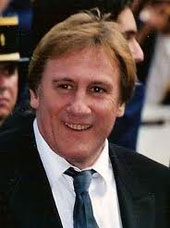 Жерар полностью избавился от заикания, улучшил свою память, что позволило ему стать великим актером. Потом он скажет:До встречи с Томатисом я не мог произнести до конца ни одного предложения. Он помог придать завершенность моим мыслям, научил меня синтезу и пониманию самого процесса мышления.ЗаключениеНадеюсь, что эта статья вызвала у вас желание слушать Моцарта. В Канаде на государственном уровне на городских площадях играют произведения Моцарта (чтобы снизить количество аварий). У нас же на улицах вы не услышите классическую музыку. Да у нас даже трудно найти радиостанцию с нормальной музыкой. Но что вам мешает делать себе хотя бы непродолжительные сеансы музыкотерапии из удивительной музыки Моцарта.